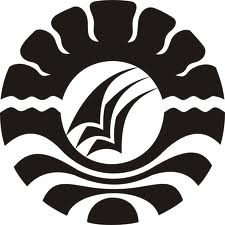 SKRIPSIPENERAPAN BERBAGAI  DOSIS GARAM TERHADAP MUTU IKAN LELE SANGKURIANG (Clarias sp) ASAP MENGGUNAKAN METODE               SMOKE CABINETOLEH:AHMAD MUHLIS1127040055PROGRAM STUDI PENDIDIKAN TEKNOLOGI PERTANIANFAKULTAS TEKNIK UNIVERSITAS NEGERI MAKASSARJUNI 2016DAFTAR PUSTAKA[2][4][5][1][2]	A. Sukainah, A. B. Tawali, and A. Laga, “The Effect Of Fermentation On Adsorption Isotherm Corn Flour And Corn Crackers,” Int. J. Sci. Technol. Res., vol. 2, no. 5, pp. 263–267, 2013.[4]	F. Fatmawati and M. Mardiana, “Analisa tepung ikan gabus sebagai sumber protein,” OCTOPUS J. ILMU Perikan., vol. 3, no. 1, pp. 236–243, 2014.[5]	U. Usman, R. Syah, and K. Kamaruddin, “SUBTITUSI TEPUNG IKAN DENGAN TEPUNG KEONG MAS (Pomacea sp.) DALAM PAKAN PEMBESARAN IKAN KERAPU MACAN (Epinephelus fuscoguttatus),” J. Ris. Akuakultur, vol. 1, no. 2, pp. 161–170, 2016.